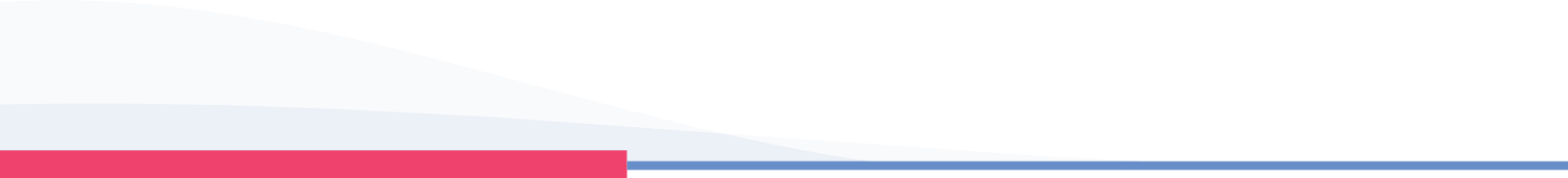 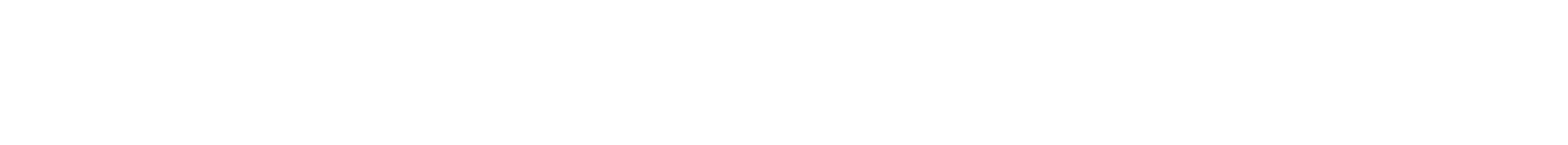 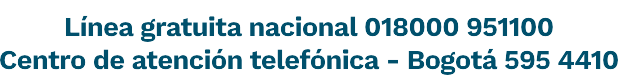 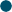 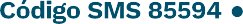 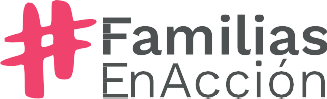 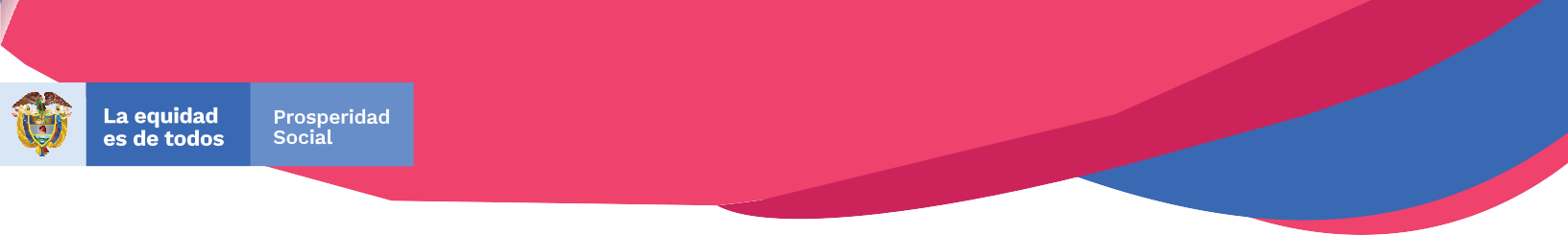 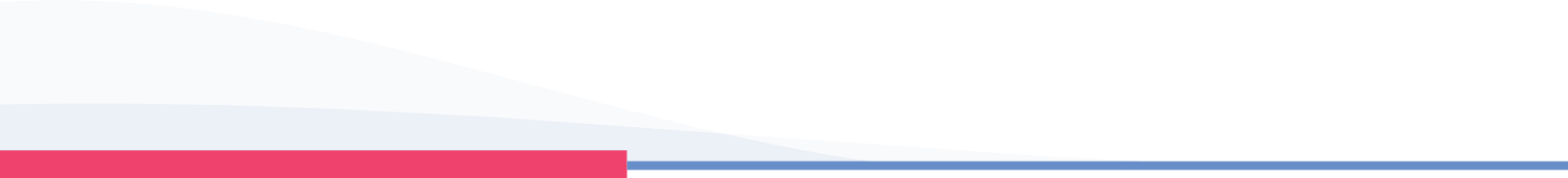 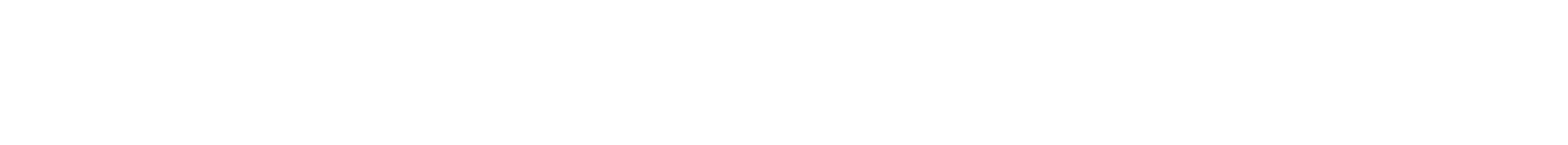 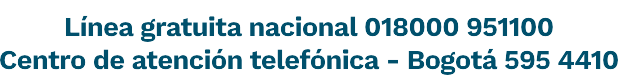 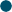 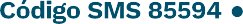 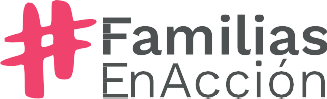 TITULARESFAMILIAS EN ACCIÓNTengan en cuenta las siguientes instrucciones para el cobro de sus incentivos:Estar pendientes de sus celulares y esperar a que les llegue el mensaje de texto en el que se les informa el momento en el que estará disponible su incentivo, fecha de retiro y sitio de pago y/o verifiquen el abono en www.daviplata.com opción programas de ayuda del Gobierno o por mensaje de texto al 85594.Los incentivos deberán cobrarlos teniendo en cuenta el siguiente pico y cédula:El mismo del Municipio Puntos de cobro para titulares con DaviPlata:Puntos de cobro para titulares con modalidad giro:NOMBRE PUNTODIRECCIONMODALIDAD DE PAGOLa EstrellaCALLE 80 SUR 61-65DaviplataNOMBRE PUNTODIRECCIONMODALIDAD DE PAGOQUEBRADA GRANDE LA ESTRELLACRA 55 #84 SUR - 59Giro/DaviplataPARQUE PRINCIPAL LA ESTRELLACALLE 80 SUR # 60 - 38 LOCAL 110Giro/DaviplataEXPRESS EFECTY CARRERA 60 LA ESTRELLACRA 60 # 77 SUR - 71Giro/Daviplata